Publicado en Gipuzkoa el 12/07/2018 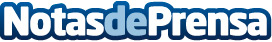 En vacaciones, es fundamental contar con una buena planificación para los hijos La llegada del verano y de las vacaciones escolares hacen que a muchos padres les surjan dudas a la hora de elegir la mejor opción para sus hijos. ¿Apuntarlos a actividades o dejar que descansen? Susana González, psicóloga de Policlínica Gipuzkoa, da unos consejos para aprovechar de la mejor manera posible las vacaciones de los hijos
Datos de contacto:Policlínica Gipuzkoa943002759Nota de prensa publicada en: https://www.notasdeprensa.es/en-vacaciones-es-fundamental-contar-con-una Categorias: Sociedad País Vasco Entretenimiento Ocio para niños http://www.notasdeprensa.es